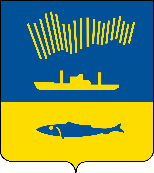 АДМИНИСТРАЦИЯ ГОРОДА МУРМАНСКАП О С Т А Н О В Л Е Н И Е                                                                                                                             №           В соответствии с Федеральным законом от 06.10.2003 № 131-ФЗ
«Об общих принципах организации местного самоуправления в Российской Федерации, Федеральным законом  от 21.12.1996 № 159-ФЗ
«О дополнительных гарантиях по социальной поддержке детей-сирот и детей, оставшихся без попечения родителей», Законом Мурманской области
от 28.12.2004 № 568-01-ЗМО «О дополнительных гарантиях по социальной поддержке детей-сирот и детей, оставшихся без попечения родителей, лиц из числа детей-сирот и детей, оставшихся без попечения родителей», руководствуясь Уставом муниципального образования город Мурманск
 п о с т а н о в л я ю: Определить структурные подразделения администрации города Мурманска органами, уполномоченными осуществлять реализацию дополнительных гарантий права на жилые помещения в виде предоставления выплаты на приобретение благоустроенного жилого помещения в собственность или для полного погашения кредита (займа) по договору, обязательства для заемщика, по которому обеспечены ипотекой:1.1. Комитет по социальной поддержке, взаимодействию с общественными организациями и делам молодежи администрации города Мурманска (Шевкошитная О.Ю.) – уполномоченным органом, осуществляющим: - участие в работе комиссии по принятию решений о предоставлении выплаты на приобретение благоустроенного жилого помещения в собственность или для полного погашения предоставленного на приобретение жилого помещения кредита (займа) по договору, обязательства заемщика по которому обеспечены ипотекой, лицам, которые относились к категории
детей-сирот и детей, оставшихся без попечения родителей, лиц из числа
детей-сирот и детей, оставшихся без попечения родителей, и достигли возраста 23 лет, или об отказе в ее предоставлении. 1.2. Комитет по образованию администрации города Мурманска (Ларина Т.М.) – уполномоченным органом, осуществляющим: - участие в работе комиссии по принятию решений о предоставлении выплаты на приобретение благоустроенного жилого помещения в собственность или для полного погашения предоставленного на приобретение жилого помещения кредита (займа) по договору, обязательства заемщика по которому обеспечены ипотекой, лицам, которые относились к категории
детей-сирот и детей, оставшихся без попечения родителей, лиц из числа
детей-сирот и детей, оставшихся без попечения родителей, и достигли возраста 23 лет, или об отказе в ее предоставлении.  1.3. Комитет имущественных отношений города Мурманска
(Паскал О.Г.) – уполномоченным органом, осуществляющим:- организационно-техническое обеспечение деятельности комиссии по принятию решений о предоставлении выплаты на приобретение благоустроенного жилого помещения в собственность или для полного погашения предоставленного на приобретение жилого помещения кредита (займа) по договору, обязательства заемщика по которому обеспечены ипотекой, лицам, которые относились к категории детей-сирот и детей, оставшихся без попечения родителей, лиц из числа детей-сирот и детей, оставшихся без попечения родителей, и достигли возраста 23 лет, или об отказе в ее предоставлении, а также хранение протоколов заседаний и иных документов, связанных с деятельностью комиссии по принятию решений о предоставлении выплаты на приобретение благоустроенного жилого помещения в собственность или для полного погашения предоставленного на приобретение жилого помещения кредита (займа) по договору, обязательства заемщика по которому обеспечены ипотекой, лицам, которые относились к категории детей-сирот и детей, оставшихся без попечения родителей, лиц из числа детей-сирот и детей, оставшихся без попечения родителей, и достигли возраста 23 лет, или об отказе в ее предоставлении.- участие в работе комиссии по принятию решений о предоставлении выплаты на приобретение благоустроенного жилого помещения в собственность или для полного погашения предоставленного на приобретение жилого помещения кредита (займа) по договору, обязательства заемщика по которому обеспечены ипотекой, лицам, которые относились к категории
детей-сирот и детей, оставшихся без попечения родителей, лиц из числа
детей-сирот и детей, оставшихся без попечения родителей, и достигли возраста 23 лет, или об отказе в ее предоставлении. 2. Утвердить Положение о комиссии по принятию решений о предоставлении выплаты на приобретение благоустроенного жилого помещения в собственность или для полного погашения предоставленного на приобретение жилого помещения кредита (займа) по договору, обязательства заемщика по которому обеспечены ипотекой, лицам, которые относились к категории детей-сирот и детей, оставшихся без попечения родителей, лиц из числа детей-сирот и детей, оставшихся без попечения родителей, и достигли возраста 23 лет, или об отказе в ее предоставлении3. Утвердить состав Комиссии по принятию решений о предоставлении выплаты на приобретение благоустроенного жилого помещения в собственность или для полного погашения предоставленного на приобретение жилого помещения кредита (займа) по договору, обязательства заемщика по которому обеспечены ипотекой, лицам, которые относились к категории детей-сирот и детей, оставшихся без попечения родителей, лиц из числа детей-сирот и детей, оставшихся без попечения родителей, и достигли возраста 23 лет, или об отказе в ее предоставлении согласно приложению № 2
к настоящему постановлению.4. Определить Комиссию по принятию решений о предоставлении выплаты на приобретение благоустроенного жилого помещения в собственность или для полного погашения предоставленного на приобретение жилого помещения кредита (займа) по договору, обязательства заемщика по которому обеспечены ипотекой, лицам, которые относились к категории
детей-сирот и детей, оставшихся без попечения родителей, лиц из числа
детей-сирот и детей, оставшихся без попечения родителей, и достигли возраста 23 лет, или об отказе в ее предоставлении уполномоченным органом, осуществляющим принятие решений о предоставлении выплаты на приобретение благоустроенного жилого помещения в собственность или для полного погашения предоставленного на приобретение жилого помещения кредита (займа) по договору, обязательства заемщика по которому обеспечены ипотекой, лицам, которые относились к категории детей-сирот и детей, оставшихся без попечения родителей, лиц из числа детей-сирот и детей, оставшихся без попечения родителей, и достигли возраста 23 лет, или об отказе в ее предоставлении.5. Отделу информационно-технического обеспечения и защиты информации администрации города Мурманска (Кузьмин А.Н.) организовать размещение настоящего постановления с приложениями на официальном сайте администрации города Мурманска в сети Интернет.6. Редакции газеты «Вечерний Мурманск» (Червякова Н.Г.) опубликовать настоящее постановление с приложениями.7. Настоящее постановление вступает в силу со дня официального опубликования.      8. Контроль за выполнением настоящего постановления возложить на заместителя главы администрации города Мурманска Синякаева Р.Р. Глава администрации города Мурманска                                                                         Ю.В. СердечкинПриложение № 1к постановлениюадминистрации города Мурманскаот                    №    1. Общие положения1.1 Комиссия по принятию решений о предоставлении выплаты на приобретение благоустроенного жилого помещения в собственность или для полного погашения предоставленного на приобретение жилого помещения кредита (займа) по договору, обязательства заемщика по которому обеспечены ипотекой, лицам, которые относились к категории детей-сирот и детей, оставшихся без попечения родителей, лиц из числа детей-сирот и детей, оставшихся без попечения родителей, и достигли возраста 23 лет, или об отказе в ее предоставлении (далее – Комиссия) является совещательным органом, в целях реализации дополнительной гарантии права лиц, указанных в пункте 9 статьи 8 Федерального закона от 21 декабря 1996 г. N 159-ФЗ
"О дополнительных гарантиях по социальной поддержке детей-сирот и детей, оставшихся без попечения родителей" (далее – дети-сироты), на жилое помещение.1.2. Комиссия в своей деятельности руководствуется Конституцией Российской Федерации, федеральными конституционными законами, федеральными законами, актами Президента Российской Федерации и Правительства Российской Федерации, нормативными правовыми актами федеральных органов исполнительной власти, субъектов Российской Федерации, а также настоящим Положением (далее – Положение).1.3. Комиссия осуществляет свою работу по плану работы на год, который утверждается решением Комиссии.1.4. Основной задачей Комиссии является принятие по результатам рассмотрения заявления и документов, представленных структурным подразделением уполномоченного органа в соответствии с подпунктом 4.5. пункта 4 настоящего Положения, решения о предоставлении выплаты либо об отказе в предоставлении выплаты.2. Права КомиссииПри осуществлении своих функций Комиссия имеет право:2.1. Запрашивать и получать в установленном порядке необходимую информацию по вопросам входящим в компетенцию Комиссии, от структурных подразделений администрации города Мурманска, должностных лиц, предприятий, учреждений и организаций независимо от их
организационно-правовых форм и форм собственности.2.2. Привлекать для участия в деятельности по вопросам, входящим в компетенцию Комиссии, а также приглашать на свои заседания лиц, специалистов уполномоченных органов, осуществляющих реализацию дополнительных гарантий права на жилое помещение в виде предоставления выплаты на приобретение благоустроенного жилого помещения в собственность или для полного погашения кредита (займа) по договору, обязательства для заемщика, по которому обеспечены ипотекой, с целью получения информации, необходимой для подготовки проекта заключения.2.3. Готовить проект заключения о предоставлении выплаты на приобретение благоустроенного жилого помещения в собственность или для полного погашения предоставленного на приобретение жилого помещения кредита (займа) по договору, обязательства заемщика по которому обеспечены ипотекой, лицам, которые относились к категории детей-сирот и детей, оставшихся без попечения родителей, лиц из числа детей-сирот и детей, оставшихся без попечения родителей, и достигли возраста 23 лет, или об отказе в ее предоставлении.2.4. Вносить на рассмотрение главы администрации города Мурманска предложения по вопросам, входящим в компетенцию Комиссии и требующим решения.2.5. В пределах предоставленной компетенции давать разъяснения.3. Порядок проведения заседаний Комиссии3.1. Состав Комиссии и положение утверждаются администрацией города Мурманска.3.2. В состав Комиссии входят представители органов местного самоуправления, осуществляющих деятельность в сфере защиты прав детей, образования, социальной защиты (поддержки), градостроительной деятельности, а также представители иных заинтересованных органов государственной власти и общественных организаций по их инициативе.3.3. Заседания Комиссии проводятся по мере поступления в уполномоченный орган заявлений и документов, указанных в подпункте 4.5. пункта 4 настоящего Положения. Дата проведения заседания Комиссии определяется председателем Комиссии с учетом срока рассмотрения поступивших в уполномоченный орган заявлений и документов, указанных
в подпункте 4.5. пункта 4 настоящего Положения, установленного подпунктом 3.7. пункта 3 настоящего Положения.3.4. Заседания Комиссии проводит председатель Комиссии, в его отсутствие заместитель председателя.3.5. Решения Комиссии принимаются открытым голосованием большинством голосов присутствующих на заседании членов Комиссии, оформляются протоколами, подписываются председательствующими на заседании, секретарем Комиссии.3.6. Решение о предоставлении выплаты или об отказе в предоставлении выплаты принимается Комиссией и оформляется протоколом Комиссии в течение 20 дней со дня поступления заявления и документов, указанных в подпункте 4.5. пункта 4 настоящего Положения, в Комиссию.4. Права и обязанности членов Комиссии4.1. Председатель Комиссии:4.1.1. Руководит работой Комиссии, принимает решения, обеспечивает деятельности Комиссии.4.1.2. Определяет дату, время, место, форму и порядок проведения заседаний Комиссии4.1.3. Ведет заседания Комиссии, обладая правом решающего голоса.4.1.4. Распределяет обязанности между членами Комиссии.4.2. Заместитель председателя Комиссии:4.2.1. В отсутствие председателя Комиссии по его поручению проводит заседание Комиссии и участвует в нем с правом решающего голоса.4.2.2. Координирует в соответствии с распределением обязанностей работу Комиссии, дает поручения секретарю Комиссии и контролирует его деятельность.4.3. Секретарь Комиссии:4.3.1. Обеспечивает подготовку и проведение заседаний Комиссии.4.3.2. Представление членам Комиссии материалов по повестке дня заседания Комиссии.4.3.3. Информирование членов Комиссии о дате, месте и времени проведения заседания Комиссии и повестке дня заседания Комиссии.4.3.4. Ведение и оформление протоколов заседаний Комиссии.4.3.5. Осуществляет иные полномочия, возложенные на него председателем Комиссии.4.4. Член Комиссии:4.4.1. Участвует с правом совещательного голоса в заседаниях Комиссии.4.4.2. Принимает участие в подготовке проектов заключений Комиссии.4.4.3. Осуществляет иные полномочия, возложенные на него председателем Комиссии.4.5. Для принятия решения о предоставлении выплаты либо об отказе в предоставлении выплаты структурным подразделением уполномоченного органа представляется на рассмотрение Комиссии заявление лица о предоставлении выплаты (далее - заявление) и прилагаемые к нему документы в соответствии с перечнем, утвержденным Правительством Российской Федерации согласно пункту 3 статьи 8.1 Федерального закона
от 21 декабря 1996 г. N 159-ФЗ "О дополнительных гарантиях по социальной поддержке детей-сирот и детей, оставшихся без попечения родителей".5. Заключительные положенияОрганизационно-техническое и информационно-аналитическое обеспечение деятельности Комиссии осуществляет комитет имущественных отношений города Мурманска.Приложение № 2к постановлениюадминистрации города Мурманскаот                     №    Состав комиссии по принятию решений о предоставлении выплаты
на приобретение благоустроенного жилого помещения в собственность
или для полного погашения предоставленного на приобретение жилого помещения кредита (займа) по договору, обязательства заемщика
по которому обеспечены ипотекой, лицам, которые относились к категории детей-сирот и детей, оставшихся без попечения родителей, лиц из числа детей-сирот и детей, оставшихся без попечения родителей, и достигли возраста 23 лет, или об отказе в ее предоставлении.Члены Комиссии:При невозможности участия в работе секретаря комиссии производится замена Румянцевой Алёны Алексеевны – Поповой Анной
Михайловной – заведующим сектором по реализации жилищных прав
детей-сирот отдела предоставления жилья комитета имущественных отношений города Мурманска.Синякаев Руфат Равильевич - заместитель главы администрации города Мурманска- председатель комиссииЛевченко Людмила Михайловна- заместитель главы администрации города Мурманска- заместитель председателя комиссииРумянцева Алёна Алексеевна- главный специалист сектора по реализации жилищных прав
детей-сирот отдела предоставления жилья комитета имущественных отношений города Мурманска- секретарь комиссииПаскал Ольга Георгиевна- председатель комитета имущественных отношений города МурманскДекатова Наталья Михайловна- заместитель председателя комитета имущественных отношений города МурманскаРуднева Светлана Николаевна- начальник отдела опеки и попечительства комитета по образованию администрации города МурманскаЗахаренко Наталья Евгеньевна- консультант отдела опеки и попечительства комитета по образованию администрации города МурманскаИзотова Наталья Николаевна- начальник отдела по социальной поддержке комитета по социальной поддержке, взаимодействию с общественными организациями и делам молодежи